2017 - 2018 EĞİTİM – ÖĞRETİM YILI 5. SINIF FEN BİLİMLERİ DERS PLÂNII.BÖLÜMII.BÖLÜM III.BÖLÜMIV.BÖLÜMV.BÖLÜMwww.FenEhli.com                    www.FenEhli.com                               www.FenEhli.com                www.FenEhli.comwww.FenEhli.com Dersin Adı:Fen Bilimleri33. Hafta (14 – 18 Mayıs 2018)Sınıf:5. Sınıf5. SınıfÜnite No-Adı:7. Ünite: Elektrik Devre Elemanları7. Ünite: Elektrik Devre ElemanlarıKonu:Basit Bir Elektrik Devresinde Ampul Parlaklığını Etkileyen DeğişkenlerBasit Bir Elektrik Devresinde Ampul Parlaklığını Etkileyen DeğişkenlerÖnerilen Ders Saati:4 Saat4 SaatÖğrenci Kazanımları/Hedef ve Davranışlar:F.5.7.2.1. Bir elektrik devresindeki ampul parlaklığını etkileyen değişkenlerin neler olduğunu tahmin ederek tahminlerini test eder.Ünite Kavramları ve Sembolleri:- Ampul sayısı- Pil sayısı- Bağımlı değişken- Bağımsız değişken- Kontrol edilen değişken- Ampul parlaklığıUygulanacak Yöntem ve Teknikler:Anlatım, Soru Cevap, Rol Yapma, Grup Çalışması vb. tekniklerden uygun olanları.Kullanılacak Araç – Gereçler:Bir Elektrik Devresindeki Ampul Parlaklığını Nasıl Değiştirebiliriz?  etkinliği için;3 adet ampulİletken telDuyPil yatağıDevre anahtarıİletken ucu açmak için kesici bir aletPil Sayısı Ampul Parlaklığını Nasıl Etkiler? etkinliği için;3 adet pilAmpulDuyPil yatağıDevre anahtarıİletken telAçıklamalar:a. Bağımlı, bağımsız ve kontrol edilen değişken kavram grupları, örneklerle açıklanır.b. Bağımsız değişken olarak pil sayısı ve ampul sayısı dikkate alınır.c. Paralel bağlamaya girilmez.Yapılacak Etkinlikler:Bir Elektrik Devresindeki Ampul Parlaklığını Nasıl Değiştirebiliriz? (D.K. Sayfa: 253)Pil Sayısı Ampul Parlaklığını Nasıl Etkiler? (D.K. Sayfa: 255)Özet: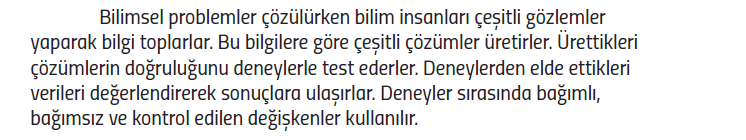 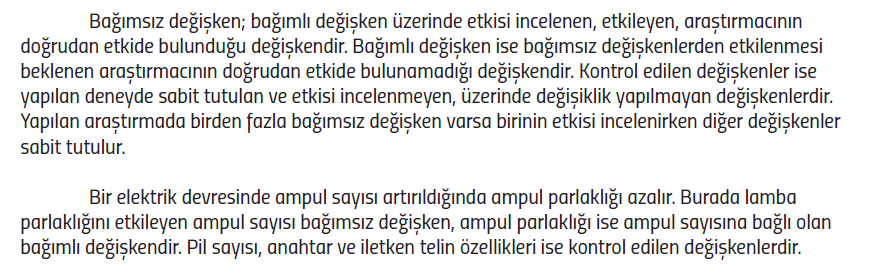 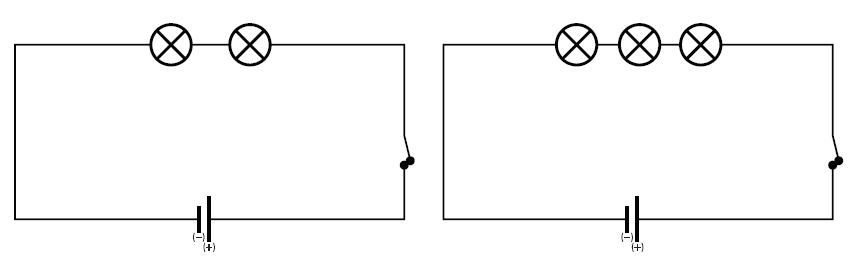 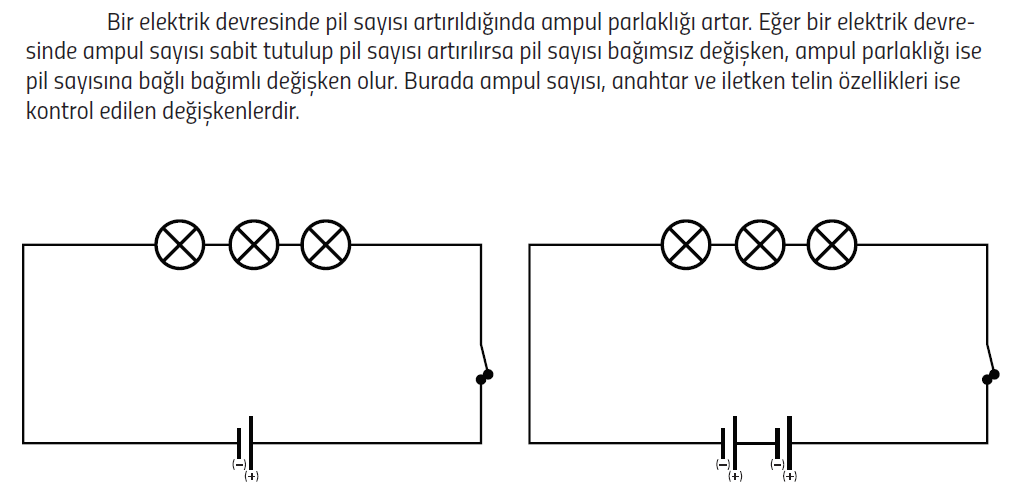 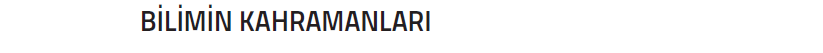 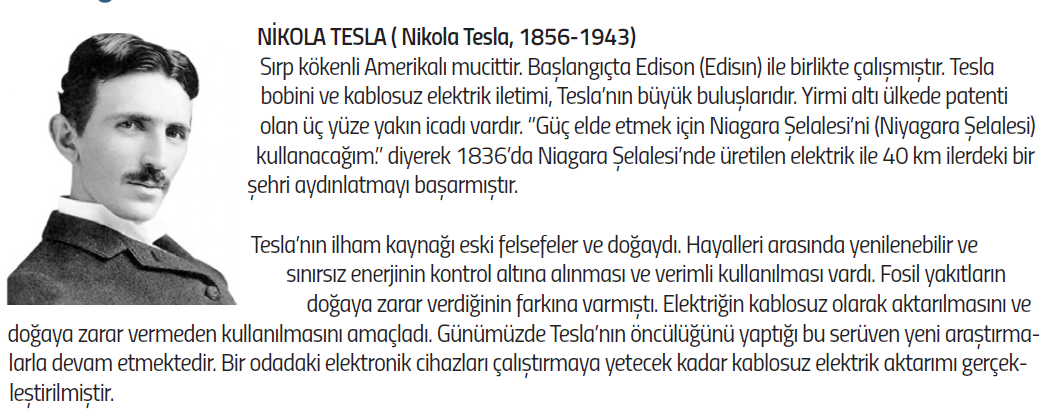 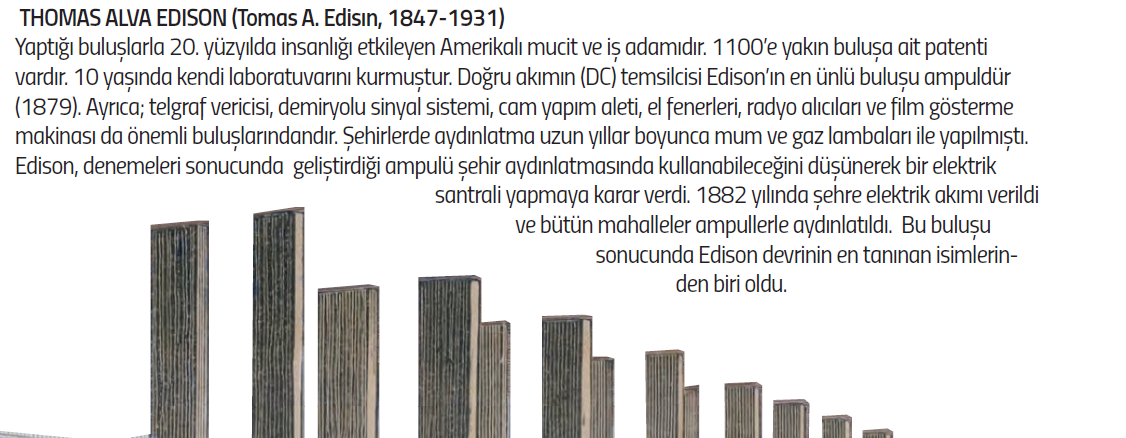 Ölçme ve Değerlendirme:Hazırbulunuşluk testleri, gözlem, görüşme formları, yetenek testleri, İzleme / ünite testleri, uygulama etkinlikleri, otantik görevler, dereceli puanlama anahtarı, açık uçlu sorular, yapılandırılmış grid, tanılayıcı dallanmış ağaç, kelime ilişkilendirme, öz ve akran değerlendirme, grup değerlendirme, projeler, gözlem formları vb. tekniklerinde uygun olanları.Ders kitabı 257-258-259-260. Sayfadaki “Sıra Sende” etkinliği yaptırılır.Ders kitabı 261. Sayfadaki “Göster Kendini” etkinliği yaptırılır.Ders kitabı 262-263. Sayfadaki “Sınavlarda Çıkmış Sorular” etkinliği yaptırılır.Ders kitabı 264-265. Sayfadaki “Ünite Değerlendirme Soruları” etkinliği yaptırılır.Dersin Diğer Derslerle İlişkisi:Planın Uygulanmasıyla İlgili Diğer Açıklamalar:Atatürk'ü Anma ve Gençlik ve Spor Bayramı19 Mayıs………………………..Fen Bilimleri Öğretmeni………………………Okul Müdürü